笔试成绩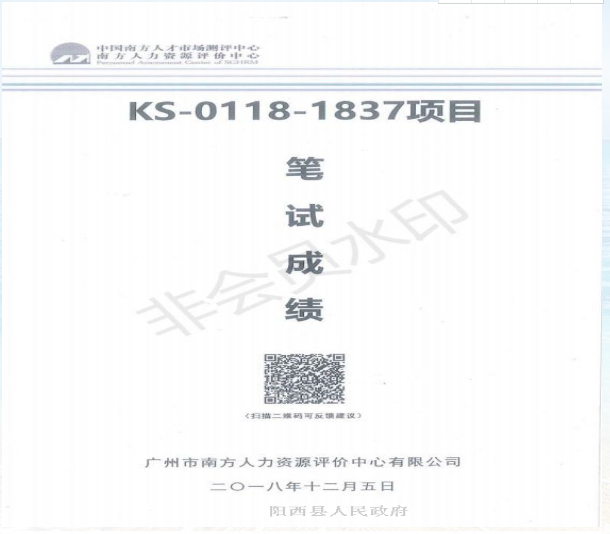 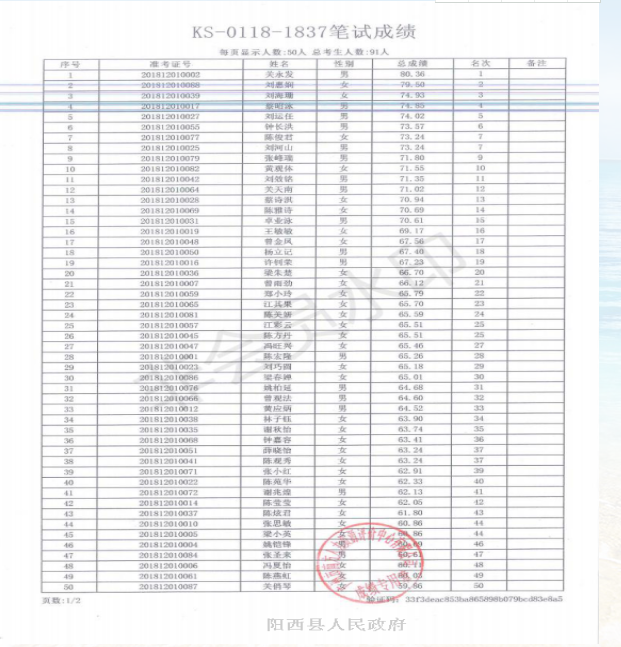 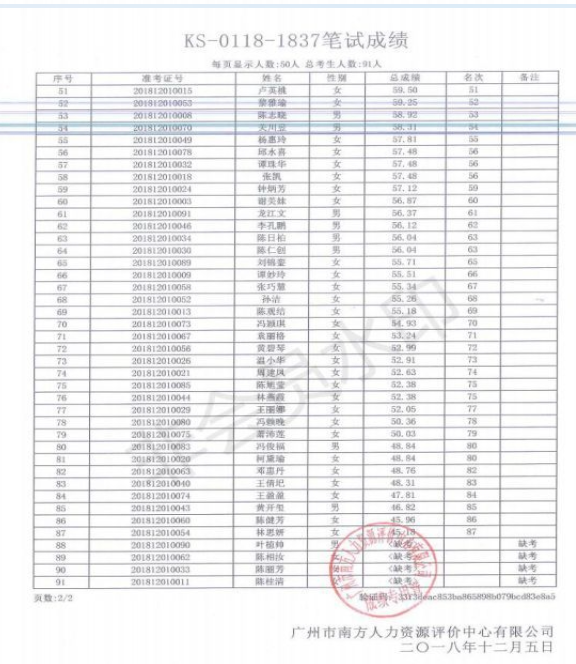 